INTERNATIONAL DANCE TEACHERS’ ASSOCIATION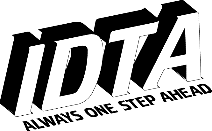 Candidate timetable and resultsPrincipals are required to complete the following columns for each candidate, for each individual test taken (individual, duo, trio, rosette, stardance and social dance award tests and all team member names): Time, ID, Branch, Code, PIN, First Name and Surname. Please refer to the Examination Branch and Grade codes for the correct abbreviations. Please note for rosettes bannerette will be issued with the first rosette, the code for which ends in a 1 eg: RS1.Your Examiner will complete the results column and send this form to Head Office for processing. The individual candidate report forms will be left with the Principal on the day for distribution to the candidates. Examiner’s Signature: ………………………………………………..……Page 1 of 1	continued on next sheetSchool:  Cardwell Theatre SchoolSchool:  Cardwell Theatre SchoolPrincipal’s Member No: 8349Date of Exam: 30 Nov 2015CodeCodeTimeIDBranchGradePINFirst Name SurnameResult15:00BtFELLOWAAZ707SophieRobinson17:00COFFEE17:15TADV1AFI329AmandaDavis18:30BtINTEBKT295EllaMcDonnell18:30BtINTEAMS892GeorgiaTaylor19:15TJG5AMS901MaryWardell19:15TJG5AYQ813SaoirseGribbon19:15TJG5BFO008GenevieveIsherwood19:45TINTEAFY696BethanRadford19:45TINTEADA096NiamhFretwell Walsh19:45TINTEADX897OliviaGunning21:00FINISH